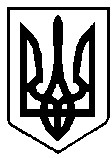 ВАРАСЬКА МІСЬКА РАДА ВИКОНАВЧИЙ КОМІТЕТ ВАРАСЬКОЇ МІСЬКОЇ РАДИ Р І Ш Е Н Н Я 02.05.2023 	м.Вараш	№131-РВ-23Про погодження наміру передачі в оренду нерухомого майна комунальної  власності та включення його   до Переліку першого типу Враховуючи листи приватного акціонерного товариства «Київстар» від 29.03.2023 №142/0917, Департаменту культури, туризму, молоді та спорту виконавчого комітету Вараської міської ради від 20.04.2023 №99, комунального підприємства «Вараштепловодоканал» Вараської міської ради від 03.04.2023 №4570-312-23, відповідно до статей 6, 12 Закону України «Про оренду державного та комунального майна», Порядку передачі в оренду державного та комунального майна, затвердженого постановою Кабінету Міністрів України від 03 червня 2020 року №483, постанови Кабінету Міністрів України від 27 травня 2022 року №634, рішення міської ради від 24 лютого 2021 року №166 «Про врегулювання відносин щодо оренди майна комунальної власності Вараської міської територіальної громади (крім земельних питань)» (зі змінами), керуючись статтею 29, частиною п’ятою статті 60 Закону України «Про місцеве самоврядування в Україні», виконавчий комітет міської ради ВИРІШИВ: Погодити намір передачі в оренду шляхом проведення аукціону об’єкт нерухомого майна, що належить до комунальної власності Вараської міської територіальної громади – частина вимощення громадського будинку з господарськими (допоміжними) будівлями та спорудами, загальною площею 16,0 м2, що знаходиться за адресою: місто Вараш, мікрорайон Будівельників, будинок 2а. Включити об’єкт оренди, зазначений у пункті 1 цього рішення, до Переліку першого типу. Орендодавцю – Департаменту житлово-комунального господарства, майна та будівництва виконавчого комітету Вараської міської ради: Розробити та затвердити умови оренди комунального майна, зазначеного в пункті 1 цього рішення, встановивши строк оренди – на період воєнного стану та протягом одного року після його закінчення.  Оприлюднити в електронній торговій системі це рішення та оголошення про передачу майна в оренду на аукціоні відповідно до Порядку передачі в оренду державного та комунального майна, затвердженого постановою Кабінету Міністрів України від 03 червня 2020 року №483, з урахуванням особливостей, визначених постановою Кабінету Міністрів України від 27 травня 2022 року №634 «Про особливості оренди державного та комунального майна у період воєнного стану». За результатами аукціону укласти договір оренди нерухомого майна, зазначеного в пункті 1 цього рішення, та оприлюднити його в електронній торговій системі.    Контроль за виконанням рішення покласти на заступника міського голови з питань діяльності виконавчих органів ради Ігоря Воскобойника. Міський  голова                                                                  Олександр МЕНЗУЛ 